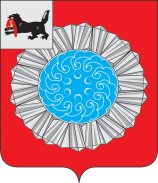 АДМИНИСТРАЦИЯ  МУНИЦИПАЛЬНОГО ОБРАЗОВАНИЯСЛЮДЯНСКИЙ РАЙОНПОСТАНОВЛЕНИЕг. СлюдянкаОт __________________  № ______________Об отмене постановления от 17.08.2009 №800 «Об утверждении Положения о показателях, характеризующих качество и (или) объем (состав) оказываемых физическим и (или) юридическим лицам муниципальных услуг на территории муниципального образованияСлюдянский район»В целях регламентации подходов к стандартизации услуг, оказываемых бюджетными учреждениями муниципального образования Слюдянский район,  руководствуясь статьями  24,47 Устава муниципального образования Слюдянский район (новая редакция), зарегистрированного постановлением губернатора Иркутской области от 30.06.2005 года № 303-п,ПОСТАНОВЛЯЮ:Отменить постановление от 17.08.2009 №800  «Об утверждении Положения о показателях, характеризующих качество и (или) объем  (состав) оказываемых физическим и (или) юридическим лицам муниципальных услуг  на территории муниципального образования Слюдянский район».Поручить Комитету по социальной политике и культуре (Дурных А.В.)  в срок до 30.04.15 разработать нормативно-правовые акты, устанавливающие основные требования, определяющие качество муниципальных услуг, оказываемых бюджетными учреждениями в  сфере образования и культуры.Настоящее постановление разместить на официальном сайте администрации муниципального образования Слюдянский район.Контроль за исполнением настоящего постановления возложить на заместителя мэра по социально-культурным вопросам муниципального образования Слюдянский район  М.В. Юфа.Мэр муниципального образованияСлюдянский район                                                          			А.В. Должиков